СОДЕРЖАНИЕВведение	31	Теоретические аспекты изучения творчества детей младшего школьного возраста в процессе обучения	51.1	Понятие и сущность творчества детей	51.2	Лингвистические основы изучения синтаксиса русского языка	181.3	Развитие интереса к творчеству и виды творческой деятельности 	162	Диагностика творчества младших школьников	232.1	Описание программы и методов исследования	232.2	Анализ результатов диагностики творчества младших школьников	24Заключение	..37Список использованных источников	40Приложение А Тесты Торренса Е.П.	..42Приложение Б Тесты «Творческое мышление» Туник Е.Е..	45Приложение В Результаты математической обработки	53Приложение Г Результаты исследования творчества учащихся	..55Приложение Д Исследование творчества учителей	57ВВЕДЕНИЕВ классической системе образования учебные программы построены, как правило, на запоминании, накоплении фактов и других нетворческих формах деятельности. Потому большинство обучающихся, особенно из числа хорошо успевающих в школе, оказывают серьезное сопротивление, если учеба или дальнейшая работа требует от них проявления творческих способностей. Вопрос о путях, возможностях, средствах развития творческих способностей учащихся младших классов до сих пор остается предметом острых дискуссий в психолого-педагогической науке. Избежать таких конфликтов можно, если тренировка и поощрение творческой деятельности начинается с первого класса.Творчество детей необходимо развивать в процессе всего обучения в младшей школе. И одним из важнейших предметов здесь является урок труда.Трудовое обучение в начальной школе — важное средство творческого и эстетического развития детей. Уроки трудового обучения должны способствовать формированию у учеников элементов технического и художественного мышления, а также конструкторских способностей.Проблема исследования заключается в том, что в начальной школе очень часто встречается шаблонность в работе учителя. Многие учителя используют повторение одних и тех же действий, приемов, не учитывая желания и интересы детей. Это часто приводит к потере способности творчески мыслить и самостоятельно работать. А главное исчезает интерес к получению знаний.Актуальность исследования творческого развития личности в учебно-воспитательной деятельности обусловлена качественными изменениями потребности общества в подготовке творчески мыслящих людей, обладающих нестандартным взглядом на проблемы, владеющих навыками исследовательской работы. Цель исследования — выявить педагогические условия развития творческих способностей младших школьников.Объектом исследования является развитие творческих способностей у младших школьников в процессе учебной деятельности.Предмет исследования — педагогические условия развития творческих способностей у младших школьников в процессе обучения.Гипотеза — развитие творческих способностей будет более эффективным, если будут созданы соответствующие условия, как в учебной, так и во внеурочной деятельности.В связи с поставленной целью, были определены следующие задачи:1. На основе психолого-педагогического анализа определить сущность, критерии и показатели творческих способностей;2. Определить благоприятные условия для развития творческих способностей у младших школьников.3. Определить основные педагогические средства развития творческих способностей.4. Сделать выводы.Методы исследования: теоретический, логический, психологический и педагогический анализ общей и специальной литературы по проблеме исследования; анализ публикаций и материалов в средствах массовой информации;База исследования: МОБУСОШ № 4 г. Новокубанска 2 «Д» − экспериментальный класс (32 человека), 2 «В» − контрольный класс (32 ученика). Всего 64 ученика. А также учителя Е.А. Григорцова и Т.И. Вернюк.1 Теоретические аспекты изучения творчества детей младшего школьного возраста с процессе обучения1.1 Понятие и сущность творчества детейНа развитие детского творчества влияют следующие составляющие: задатки, способности, талант, одарённость, гениальность.Каждое из этих понятий можно рассмотреть с точки зрения, как педагогики, так и психологии. В своих исследованиях Б.А. Введенский определяет задатки как врожденные предпосылки для развития способностей, которые проявляется не сами по себе, а только в при соответствующем обучении.[3]У каждого ребёнка наблюдаются свойственные только ему творческие задатки. Это зависит от многих факторов: нервной системы, ее «гибкости»; эмоциональности; темперамента; наследственности и т.д. И далеко не последнюю роль играет окружающая ребенка среда, особенно семья. Задатки в свою очередь делятся на врожденные (врождённые) и приобретенные (социальные). Для развития способностей следует пройти ряд этапов, от самого низкого до самого высокого. Для достижения высокого уровня, необходимо достаточно их сформировать на предыдущем уровне, который выступает в качестве своеобразного задатка.Большое значение в разработке обшей теории способностей, имеют исследования Б.М. Теплова. Автор считает, что понятие «способности» включает в себя три идеи:под способностями разумеется индивидуально-психологические особенности, отличающие одного человека от другого;способностями называют не всякие вообще индивидуальные особенности, а лишь такие, которые имеют отношение к успешности выполнения какой-либо деятельности;понятие «способность» не сводится к тем знаниям, навыкам или умениям, которые уже выработаны у данного человека.[1]У каждого человека свойственные только ему «наборы» способностей. Индивидуальное сочетание способностей формируется в течение всей жизни и определяет личностное своеобразие. Из этого следует, что, под способностями понимают яркое проявление свойства какой-либо психофизиологической функции, т. е. дают качественную характеристику ее проявления. Следует отметить, что способности у каждого выражены в разной степени (высокой – низкой), и нет такого человека, у которого они отсутствуют. Люди, у которых способности слабо выражены при их качественной (сравнительной) оценке называются неспособными, т. е. не имеющие возможность добиться в чем-то высокого результата.[5]В первую очередь, способности человека находить особый взгляд на привычные вещи или задачи и являются творческими способностями. Эти способности зависят от человеческого интеллекта. Чем богаче его кругозор, тем разностороннее он может исследовать данный вопрос.В настоящее время  для определения уровня творчества выделяют следующие качества индивида:беглость – количество идей, возникающих в единицу времени;оригинальность – способность производить нестандартные идеи.гибкость – данный пункт помогает отличать людей, проявляющих гибкость в процессе решения проблемы, от тех, кто проявляет ригидность;точность.[2]Г.М. Ярошевский считал, что творческие способности — это процесс создания чего-то нового, подразумевающий, как изменения в сознании и поведении индивида, так и производимые им продукты, которые он отдаёт другим. Исходя из этого, не только созданные картины, машины, теории, но и все факторы личностного роста человека следует рассматривать как творческие. Однако, некоторые учёные, напротив, сужают термин «творчество», включая в него только познавательную деятельность, которая ведёт к новому или необычному видению проблемы, или ситуации.[4]По мнению Б.М. Теплова способности, которые человек не использует на практике в будущем, утрачивают свою силу.В общем смысле творческие способности понимаются как, создание предметов материальной и духовной культуры, производство новых идей, открытий. Более конкретно понятие «Творческие способности» раскрыто в трудах зарубежных и отечественных учёных таких, как Т.А. Барышева, Ю.А. Жигалов, Н. Бердяев, Л.М. Венгер, Л.С. Выгодский, Е.П. Ильин, Р.С. Немов, Л.А. Парамонова, Н.Н. Поддъяков, Б.М. Теплов и др.[6]Творческие способности могут проявляться во всех сферах жизни человека. Наиболее благоприятным условием формирования и проявления способностей являются психологические особенности детей.В своём научном труде В. М. Бехтерев писал, что совместно с воспитанием для любого творчества необходима та или иная степень одаренности. Термин «одаренность» ввел в психологию американец Г. Уипплу в начале XX в., которым он обозначал учащихся с «особенными» способностями. До внедрения этого термина чаше всего использовалось слово «талант», в связи с этим, необходимо выяснить сходство или различие этих понятий.По мнению А.В. Либина, все люди от природы одаренные, но талантливы лишь те, которые обладают специальными способностями и умеют их актуализировать. Б.М. Теплов считал, что человек не может быть всесторонне одарённым, а только в конкретной деятельности.[10]Одаренность — это совокупность способностей, которые способствуют успешному выполнению определенной деятельности. В «Словаре иностранных слов» термин «талант» переводится как «выдающиеся врожденные качества, особые природные способности; одаренность». В повседневной жизни мы часто употребляем слово «талант». Поэтому одарённость и талант часто используются как синонимы.Одаренный ребенок — это ребенок, выделяющийся высокими достижениями (или имеет предпосылки для таких достижений) в разных видах деятельности. В отличие от одарённого человека гений, как правило, создает нечто уникальное, то, чего до него не было в этом мире. Гений все время совершает открытия, позволяя обществу совершить качественный переход на следующую ступень развития.Гениальность рассматривается со времен И. Канта как высшая степень творческой одаренности (таланта). И. Ньютон считал, что гений есть терпение мысли, сосредоточенность в известном направлении, однако, по мнению академика А. Крыжановского «гений – это человек, который знает о своем выдающемся таланте и все же продолжает работать».[8]Школьный возраст является периодом, когда дети наиболее сильно впитывают, накапливают и усваивают полученные знания. Успешному осуществлению этой важной жизненной функции способствуют характерные способности детей этого возраста: доверчивое подчинение авторитету, повышенная восприимчивость, впечатлительность, наивно-игровое отношение ко многому из того, с чем они сталкиваются. Некоторые из особенностей младших школьников в будущем исчезают, другие же во многом изменяют свое значение. Следует обращать внимание на разную степень выраженности у отдельных детей той или иной черты. Но бесспорно то, что выделенные особенности существенно влияют на познавательные возможности детей и обуславливают дальнейшее развитие.Для того чтобы понять таких детей, нужно, прежде всего, знать и учитывать возрастные особенностей детской психики.  Детство — неповторимый по своим возможностям период развития. С годами нервная система крепнет в разной степени у разных детей, а вместе с тем, и снижается детская непосредственная восприимчивость.С возрастом происходит не только увеличение возможностей, но и ограничение, а тои утрата некоторых ценных особенностей детской психики.В трудах Н. Лейтса раскрыт механизм возрастной чувствительности, - той неповторимой отзывчивости на окружающую действительность, которая свойственна любому возрасту детства. Она может проявляться в своеобразии реагирования, в большей или меньшей яркости воображения, в избирательности внимания. Нестабильность возрастной чувствительности приводит к тому, что в отдельные периоды детства возникают более способствующие условия развития психики в каких-то главных для этой поры жизни направлениях. А значит, происходит и подъем соответствующих этим «направлениям» способностей.[7]На каждом этапе детства — свои предпосылки умственного роста. В младшем школьном возрасте на первый план выступают готовность и способность запоминать, выбирать. Для учеников младших классов характерен авторитет учителя. Они исполняют все его указания, делают именно так, как считает нужным педагог. Такая атмосфера во многом благоприятствует усвоению материала. Тем не менее неизбежная подражательность в начальном образовании опирается на интуицию ребенка и его своеобразную инициативу. В младшем школьном возрасте острота восприятия, наличие необходимых предпосылок словесного мышления, направленность умственной активности на то, чтобы повторить, внутренне принять, создают благоприятные условия для развития психики.Существуем мнение, что ребенок, опережающий сверстников по уровню интеллекта, не столкнётся с трудностями учебного и познавательного процесса. В действительности же детей с ранним умственным развитием могут ожидать серьёзные проблемы и дома, и в окружающем мире.От того как поведут себя родители и ближайшее окружение, когда обнаружится необычность ребенка, зависит его эмоциональное состояние и , конечно же, общее развитие. Очень часто, наряду с радостью и гордостью такой ребенок вызывает озабоченность, иногда даже тревогу. При этом далеко не всегда взрослым удается не обрушить на голову ребенка все свои сомнения и страхи.[20]Непросто оценить действительное значение проявляемых в детстве признаков способностей и тем более предупредить их дальнейшее развитие. Очень часто обнаруживается, что яркие проявления способностей ребенка, достаточные для первоначальных успехов в некоторых видах деятельности, не открывают пути к действительным, социально значимым достижениям.Ранние признаки способностей могут указывать на предпосылки подлинного таланта, поэтому это не должно оставлять равнодушными родителей и педагогов.Наиболее ярко творческие способности проявляются в области искусства: при создании художественных (картина, скульптура, архитектура и др.), театральных (актерское исполнение роли, режиссерская постановка спектакля и т.д.), литературных (повести, романы, поэзия и др.), музыкальных (опера, балет, симфония и др.) произведений. Все эти формы творчества неразрывно связаны с понятием «художественное творчество».Творческие способности выражают внутренний мир «художника», который не только познаёт, но и представляет своё видение, своё понимание окружающего. В результате его деятельности представляется художественный образ в виде освоенной им действительности. Творческие способности следует развивать с самого раннего возраста. Их подавить могут множество факторов, таких как страх, неуверенность и депрессия.[9]Художественный образ — это конкретно чувственное и, в то же время, обобщенное видение и воссоздание жизни, обогащенное эмоционально-эстетической оценкой художника. У человека, воспринимающего художественный образ, эстетическая реакция может изменяться в течение всей жизни. Факторами, влияющими на это изменение могут стать: жизненный опыт, психологическая установка, знания специфики данного вида и жанра искусства, особенностей изобразительного «языка» накапливаемые со временем.[11]Прежде всего, художественное творчество проявляется в виде обобщений жизненных явлений и в индивидуальной неповторимости их понимания. Художественный образ всегда создаётся на  обобщении ранее увиденного, услышанного, отбора в нем типичного и вместе с тем переработку всего этого материала на основе творческого воображения. Из этого следует, что в конечном итоге продуктивного художественного творчества важны его результат и сопутствующие ему процессы.Следует отметить ещё одну особенность детского творчества — оно всегда насыщенно яркими положительными эмоциями и благодаря этому привлекает внимание детей, которые признают радость первых своих «открытий», удовольствие от своих новых рисунков, построек и т.д. Эти эмоции становятся основой для развития острой потребности детей в том или ином виде творчества.Известно, что детское творчество — явление уникальное. Педагоги и психологи подчеркивают большое значение занятий художественным творчеством во всестороннем развитии личности ребенка. Создание чего-то инновационного, нестандартного, ценного происходит в различных видах творческой деятельности, этому помогают художественно-творческие способности. Возможность воплощать идею, определяющую внутренний мир самого ребёнка и его эстетическое отношение к миру отражает основную цель развития художественно-творческих способностей.[15]Творчество предполагает наличие способностей и задатков. Под задатками следует понимать необходимые условия для развития способностей. Индивидуально-психологические особенности личности, которые являются основой успешного выполнения той или иной продуктивной деятельности, определяются, как способности.На основании вышеизложенного, можно сделать вывод о том, что развитие творческих способностей детей является неотделимой частью общественной жизни. Творчество — это процесс деятельности человека, производящий качественно новые духовные и материальные ценности, где особую роль в процессе развития творческих способностей занимает деятельность учреждений дополнительного образования детей.1.2 Способности ребенка в младшем школьном возрастеПроблемы творчества широко разрабатывались в отечественной психологии и педагогике. В настоящее время исследователи ведут поиск интегрального показателя, характеризующего творческую личность. Этот показатель может определяться как некоторое сочетание факторов или же рассматриваться как непрерывное единство процессуальных и личностных компонентов творческого мышления (А.В.Брушлинский ).[12]Большой вклад в разработку проблем способностей, творческого мышления внесли психологи, такие как Б.М. Теплов, С.Л.Рубинштейн,Б.Г.Ананьев, Н.С. Лейтес, В.А.Крутецкий, А.Г.Ковалев, К.К. Платонов, А.М.Матюшкин, В.Д.Шадриков, Ю.Д.Бабаева, В.Н.Дружинин, И.И.Ильясов, В.И. Панов, И.В. Калиш, М.А.Холодная, Н.Б.Шумакова, В.С.Юркевич и другие.Придерживаясь позиции ученых, определяющих творческие способности как самостоятельный фактор, развитие которых является результатом обучения творческой деятельности младших школьников, выделим компоненты творческих способностей младших школьников:творческое мышление,творческое воображение,применение методов организации творческой деятельности.[14]Есть великая формула К.Э. Циолковского, приоткрывающая завесу над тайной рождения творческого ума: «Сначала я открывал истины, известные многим, затем стал открывать истины, известные некоторым, и, наконец, стал открывать истины, никому еще не известные».Это и есть путь становления творческих способностей, путь развития изобретательского и исследовательского таланта. Наша обязанность – помочь ребенку встать на этот путь. Поэтому важно определить специфику и методы развития творческих способностей.Методы — это приемы и средства, с помощью которых осуществляется развитие творческих способностей.Ни один из методов не является универсальным, хороших результатов можно достигнуть при использовании разных методов. Эффективное педагогическое взаимодействие возможно лишь при разумном сочетании нескольких, не противоречащих методов обучения. Задача оптимизации формулируется однозначно: в имеющихся условиях из методов выбрать те, которые обеспечивают наибольшую эффективность обучения.В своей работе необходимо использовать следующие методы для развития творческих способностей учащихся:эвристический;исследовательский;проблемный;поисковый. [16]Именно эти методы обучения позволяют педагогу предоставить учащимся больше самостоятельности и творческого поиска.«Особую роль в современном образовательном процессе играют активные методы обучения, которые опираются не только на процессы восприятия, памяти, внимания, а прежде всего на творческое продуктивное мышление, поведение, общение. Методы называют активными, т.к. в них существенно меняется и роль обучающего (вместо роли информатора - роль менеджера), и роль обучаемых (информация не цель, а средство для освоения операций и действий, развития личностных качеств). Современные активные методы обучения включают с себя:игровое/социальное/имитационное моделирование;деловые игры;анализ конкретных ситуаций (кейсы);метод активного социологического тестированного анализа и контроля (МАСТАК), отражающие в лабораторных условиях хитросплетения жизненных столкновений.[13]Игровые методы дают поиск решений в нестабильных условиях и могут дать больше, чем эксперимент: позволить проработать и сопоставить несколько возможных вариантов. Эмоциональный настрой, состязательность и должная мотивация, азартность снимают воздействие искусственности.Необходимо отметить особую значимость методов проблемного обучения в воспитательном отношении: они формируют и развивают творческую деятельность учащихся, способствуют правильному уяснению мировоззренческих проблем.Проблемное обучение ориентировано на формирование и развитие способности к творческой деятельности и потребности в ней, т. е. оно более интенсивно влияет на развитие творческого мышления учащихся. Тем не менее, чтобы эта функция проблемного обучения наилучшим образом была реализована, недостаточно включить в процесс обучения случайную совокупность проблем.На основе изученной литературы можно выделить определенные условия успешного развития творческих способностей, благоприятствующих их формированию. В психолого-педагогической литературе такими условиями являются:Изменение роли ученика. Принципиальное изменение роли ученика начальной школы на уроке, согласно которой он должен стать активным участником познания, имеющим возможность выбирать, удовлетворять свои интересы и потребности, реализовывать свой потенциал. В процессе выполнения творческих заданий необходимо личностное взаимодействие учащихся и педагога. Суть его — в неразрывности прямого и обратного воздействия, осознание взаимодействия как сотворчества.Отрицательные эмоции (тревога, страх, неуверенность в себе и др.) негативно влияют на результативность творческой деятельности, особенно у детей младшего школьного возраста, т. к. им присуща повышенная эмоциональность. Важен благоприятный психологический климат и в ученическом коллективе, царящий в том случае, когда создана атмосфера доброжелательности, заботы о каждом, доверия и требовательности.[19]Создание внутренней мотивации к обучению. Необходимость внутренней мотивации к обучению с установкой на творчество, высокой самооценки, уверенности в своих силах. Только на их основе возможно успешное развитие творческих способностей. Тогда познавательная потребность, желание ребенка, его интерес не только к знаниям, но и к самому процессу поиска, эмоциональный подъём послужат надежной гарантией того, что большее напряжение ума не приведет к переутомлению, и пойдет ребенку на пользу.Сочетание разнообразных форм работы. Оптимальное сочетание фронтальных, групповых, индивидуальных форм работы на уроке в зависимости от целей выполнения творческого задания и его уровня сложности. Предпочтительность коллективной и групповой форм обусловлена тем, что она позволяет объединить знания, умения, способности нескольких человек, способствует повышению интенсивности рефлексии, играющей важную роль в процессе создания нового. В процессе рефлексии ученик осознает не только творческую деятельность как таковую, но и себя в творчестве (свои потребности, мотивы, возможности и т. п.), что позволяет ему корректировать свой образовательный путь.[17]Создание ситуации успеха. Задания творческого характера должны даваться всему классу. При их выполнении оценивается только успех. В каждом ребенке учитель должен видеть индивидуальность. Не стоит готовить творческие задания персонально для наиболее способных учащихся и предлагать их вместо обычных заданий, которые даются всему классу.Самостоятельность выполнения творческого задания. Самостоятельное решение ребенком задач, требующих максимального напряжения сил, когда ребенок добирается до «потолка» своих возможностей и постепенно поднимает этот потолок все выше и выше. Необходимы сложные, но посильные для детей творческие задания, которые стимулируют интерес к творческой деятельности и развивают соответствующие умения.Разнообразие творческих заданий, как по содержанию и по формам их представления, так и по степени сложности. Оптимальное сочетание творческих и обычных учебных заданий содержит богатые развивающие возможности, обеспечивает работу учителя в зоне ближайшего развития каждого из учащихся.Последовательность и системность в развитии творческих способностей младших школьников. Эпизодический характер творческих упражнений и заданий, предусмотренных любой программой начального обучения, не способствует активизации творческой деятельности учащихся, следовательно, недостаточно эффективно отражается на развитии творческих способностей детей.Анализ основных психологических новообразований и характера ведущей деятельности этого возрастного периода, современные требования к организации обучения как творческого процесса, который ученик вместе с учителем в определенном смысле строят сами; ориентация в этом возрасте на предмет деятельности и способы его преобразования предполагают возможность накопления творческого опыта не только в процессе познания, но и в таких видах деятельности как создание и преобразование конкретных объектов, ситуаций, явлений, творческого применения полученных в процессе обучения знаний.[7]В младшем школьном возрасте впервые происходит разделение игры и труда, то есть деятельности, осуществляемой ради удовольствия, которое получит ребенок в процессе самой деятельности и деятельности, направленной на достижение объективно значимого и социально оцениваемого результата. Это разграничение игры и труда, в том числе и учебного труда, является важной особенностью школьного возраста.Значение воображения в младшем школьном возрасте является высшей и необходимой способностью человека. Вместе с тем, именно эта способность нуждается в особой заботе в плане развития. А развивается особенно интенсивно в возрасте от 5 до 15 лет. И если этот период воображения специально не развивать, в последующем наступает быстрое снижение активности этой функции.Вместе с уменьшением способности человека фантазировать обедняется личность, снижаются возможности творческого мышления, гаснет интерес к искусству, науке и так далее.Младшие школьники большую часть своей активной деятельности осуществляют с помощью воображения. Их игры — плод буйной работы фантазии, они с увлечением занимаются творческой деятельностью. Психологической основой последней также является творческое воображение. Когда в процессе учебы дети сталкиваются с необходимостью осознать абстрактный материал и им требуются аналогии, опоры при общем недостатке жизненного опыта, на помощь ребенку тоже приходит воображение. Таким образом, значение функции воображения в психическом развитии велико.[18]Однако, фантазия, как и любая форма психического отражения, должна иметь позитивное направление развитие. Она должна способствовать лучшему по знанию окружающего мира самораскрытию и самосовершенствованию личности, а не перерастать в пассивную мечтательность, замену реальной жизни грезами. Для выполнения этой задачи необходимо помогать ребенку использовать свои возможности воображения в направлении прогрессивного саморазвития, для активизации познавательной деятельности школьников, в частности развития теоретического, абстрактного мышления, внимание, речи и в целом творчества. Дети младшего школьного возраста очень любят заниматься художественным творчеством. Оно позволяет ребенку в наиболее полной свободной форме раскрыть свою личность. Вся художественная деятельность строится на активном воображении, творческом мышлении. Эти функции обеспечивают ребенку новый, необычный взгляд на мир.Они способствуют развитию мышления, памяти, обогащают его индивидуальный жизненный опыт. По словам Л.С. Выготского, воображение обеспечивает следующую деятельность ребенка:построение образа, конечного результата его деятельности,создание программы поведения в ситуации неопределенности,создание образов, заменяющих деятельность,создание образов описываемых объектов.[12]Для развития ребенка очень важно формирование многих интересов.Следует отметить, что для школьника характерно познавательное отношение к миру. Такая любопытствующая направленность имеет объективную целесообразность. Интерес ко всему расширяет жизненный опыт ребенка, знакомит его с разными видами деятельности, активизирует его различные способности, в том числе и творческие.Дети, в отличие от взрослых, способны проявлять себя в художественной деятельности. Они с удовольствием выступают на сцене, участвуют в концертах, соревнованиях, конкурсах, выставках и викторинах. Развитая способность воображения, типичная для детей младшего школьного возраста, постепенно теряет свою деятельность по мере увеличения возраста. Поэтому чем старше человек, тем сложнее ему фантазировать.1.3 Развитие интереса к творчеству и виды творческой деятельностиДетские творческие игры — явление многообразное. Их содержание усложняется и развивается в том случае, если они увлекают детей. С помощью творческой игры можно достичь больших успехов в воспитательно-образовательной работе с детьми.Детское творчество особенно ярко проявляется в играх-драматизациях. Творчество детей в этих играх направлено на создание игровой ситуации. Творческая игра учит детей обдумывать, как осуществить тот или иной замысел. В творческой игре, как ни в какой другой деятельности, развиваются ценные для детей качества: активность, самостоятельность.Руководство творческими играми имеет важное значение, но встречаются определенные трудности.Педагог должен учитывать многие факторы, которые развивают ребенка, — его интересы, круг общения, личные качества, навыки общественного поведения.[17]Формируя интерес к играм, необходимо читать и рассказывать детям произведения художественной литературы, рассматривать иллюстрации к этим произведениям, показывать диафильмы.Нужно, чтобы педагог являлся активным участником игр. Также можно перед игрой показать различные спектакли. Педагог должен поощрять инициативу детей, руководить игрой, включая в игру всех желающих. Это все нужно для привлечения внимания детей, снятия у них напряжения.Сказанное позволяет сформулировать основные функции игры:1. Функция формирования устойчивого интереса, снятие напряжения;2. Функция формирования творческих способностей;3. Функция формирования навыков самоконтроля и самооценки.Организовать и провести игру – задача достаточно сложная.Можно выделить следующие основные условия проведения игр:1. Наличие у педагога определенных знаний и умений.2. Выразительность проведения игр. Это обеспечивает интерес детей, желание слушать, участвовать в игре.3. Необходимость включение педагога в игру.4. Средства и способы, повышающие эмоциональное отношение детей.5. Между педагогом и детьми должна быть атмосфера уважения, взаимопонимания, доверия и сопереживания.6. Использование в игре наглядности для интереса детей.[20]Любые игры только тогда дают результаты, когда дети играют с удовольствием. Так же и творчество — это всегда интерес, увлечение, а иногда даже страсть.Но этот интерес легко притупить не только небольшим нажимом, но даже просто «перебарщиванием», что она стала надоедать. Поэтому никогда не следует доводить занятие играми до пресыщения, до того, что дети не хотят играть. Заканчивать игру нужно, как только промелькнет первый признак потери интереса к ней, но пообещайте, что завтра или в другой раз поиграем побольше, чтобы впереди была приятная перспектива — завтрашняя радость, интерес.Правила игры1. Игра должна приносить радость и ребенку, и взрослому. Каждый успех малыша — это обоюдное достижение: и ваше; и его. Понаблюдайте, как довольны, бывают дети, если им удастся нас рассмешить или обрадовать.2. Заинтересовывайте ребенка игрой, но не заставляйте его играть, не доводите занятия играми до пресыщения.3. Развивающие игры — игры творческие.4. Увлечения детей приходят «воинами», поэтому, когда у ребенка остывает интерес к игре, «забывайте» об игре.5. Для самых маленьких оживляйте игру сказкой или рассказом, придумывайте, фантазируйте, пока ребенка не начнет увлекать сам процесс.Виды творческой деятельностиТворческая деятельность — специфический вид активности человека, направленный на познание и творческое преобразование окружающего мира, включая самого себя.Существуют различные виды творческой деятельности:декоротивно-прикладная;художественно-эстетическаяСреди декоративно-прикладного творчества дети любят заниматься больше всего изобразительным искусством, в частности детское рисование.По характеру того, что и как изображает ребенок, можно судить о его восприятии окружающей действительности, об особенностях памяти, воображения, мышления.Большую роль в развитии творческих способностей детей занимают занятия по шитью, вязанию.Изучив основы вязания, дети сами комбинируют узоры, творчески подходят к выполнению изделия.Раскроив себе, изделие дети подбирают оформление для изделия, по принципу цветовой гаммы.В процессе таких занятий у детей развивается логическое мышление, творческое воображение.Важное место в художественно-творческой деятельности детей занимает музыка. Детям доставляет удовольствие прослушивание музыкальных произведений, повторение музыкальных рядов и звуков на различных инструментах. В дошкольном возрасте впервые зарождается интерес к серьезным занятиям музыкой, который в дальнейшем может перерасти в настоящее увлечение и способствовать развитию музыкального дарования. Дети учатся петь, выполнять разнообразные ритмичные движения под музыку, в частности танцевальные.Вокальные занятия также являются творческой деятельностью. Пение развивает музыкальный слух и вокальные способности.Для раскрытия творческих способностей, используются коллективно разыгрываемые этюды, музыкально-танцевальные импровизации.[9]Таким образом, исходя из проанализированной педагогической литературы, можно сказать, что творчество определяется как деятельность человека, создающая новые материальные и духовные ценности, обладающие новизной и общественной значимостью, то есть в результате творчества создается что-то новое, до этого еще не существующее.Творческие способности - способности индивида, характеризующиеся готовностью к принятию и созданию принципиально новых идей, отклоняющихся от традиционных или принятых схем мышления и входящие в структуру одарённости в качестве независимого фактора, а также способность решать проблемы, возникающие внутри статичных систем.Хороших результатов можно достигнуть при использовании разных методов в процессе обучения, так как ни один из методов не является универсальным. Эффективное педагогическое взаимодействие возможно лишь при разумном сочетании нескольких, не противоречащих методов обучения. Задача оптимизации формулируется однозначно: в имеющихся условиях из методов выбрать те, которые обеспечивают наибольшую эффективность обучения.2 Диагностика творчества младших школьников2.1 Описание программы и методов исследованияПервым этапом было проведение тестирования по методике диагностики творчества Е.Е. Туник.Вторым этапом было тестирование учащихся по классическому методу диагностики творчества П.Е. Торренса.Третий этап – получение экспертных оценок учителей относительно творчества их учащихся.Четвёртый этап – тестирование учителей по опроснику Д.Джонсона.Пятый этап – интервьюирование учителей относительно уровня творчества, проявляющегося в повседневной жизни детей.В настоящее время существует огромное количество различных методов психодиагностики творческих способностей человека.П.Е. Торренс разработал 12 тестов, сгруппированных в вербальную, изобразительную и звуковую батарею. Он предпочитал не использовать в названиях своих методик термин «творческая способность», обозначив их как батареи на вербальное, изобразительное и словесно-звуковое творческое мышление. Для снятия тревожности и создания благоприятной творческой атмосферы Е. Торренс называл свои методики не тестами, а занятиями.Тест предназначен для испытуемых от 5 лет. Он состоит из трех субтестов. Ответы на задания даются в виде рисунков и подписей к ним.[17]На выполнение каждого субтеста дается 10 мин., но, по мнению многих психологов, время выполнения задания можно не ограничивать, так как творческий процесс предполагает свободную организацию временного компонента творческой деятельности. Художественный уровень исполнения в рисунках не учитывается.Тест позволяет оценить: вербальные и образные творческие способности: беглость, гибкость, оригинальность мышления, способность видеть суть проблемы, способность сопротивляться стереотипам; прогноз школьной адаптации творческих учащихся, экспертиза и выявление обучающих программ, способствующих развитию творческого мышления и реализации творческого потенциала личности.Как показала экспериментальная практика, тест информативен и позволяет решать различные задачи, в сфере диагностики художественно-творческих способностей. Модель творческой личности П.Е. Торренса универсальна и соответствует психологическим реалиям в любой сфере человеческой деятельности. А основные показатели творчества — беглость, гибкость, оригинальность и разработанность — ярко проявляются и в художественной деятельности в различные периоды развития личности.Еще одной методикой, используемой нами стала методика Е.Е Туник (см. Приложение Б).Для обработки материалов и извлечения из количественных данных информации, нами был проведен корреляционный анализ.Корреляционный анализ проводился между показателями:1. Результатов по методике П.Е. Торренса и Е.Е. Туник;2. Результатов П.Е. Торренса и экспертных оценок учителей;3. Результатов Е.Е. Туник и экспертных оценок учителей.2.2 Анализ результатов диагностики творчества младших школьниковДанные проведенного тестирования сведены в общую таблицу и приведены в Приложении В. Нами были объединены результаты тестов Е. Торренса и Е. Туник и экспертной оценки учителей.В день тестирования, после представления нас ученикам, мы попросили учителей сесть на задние парты, достали детям подарки — сладости, дети расслабились и обрадовались. Дальнейшее наше общение продолжилось в весёлой, неформальной обстановке, что увеличило шансы на проявление творчества в тестах. Следовательно, можно сделать еще один вывод, что авторитарный стиль преподавания имеет место быть и влияет на проявление и развитие творческого потенциала.Именно поэтому мы взяли за основу оценки уровня творческих способностей у младших школьников методики П.Е. Торренса и Е.Е. Туник и в процессе анализа сравнили их с экспертными оценками учителей.Показатели, характеризующие творческое мышление и на которые мы опирались в своем исследовании следующие: беглость, гибкость и оригинальность мысли. Беглость включает в себя два компонента: легкость мышления, то есть быстрота переключения текстовых заданий и точность выполнения задания. Гибкость мыслительного процесса — это переключение с одной идеи на другую. Способность найти несколько различных путей решения одной и той же задачи. Оригинальность — минимальная частота данного ответа к однородной группе. Анализируя результаты тестирования по методики Е.П. Торренса можно заметить, что результаты распределились следующим образом (см. рис.1, Приложение В).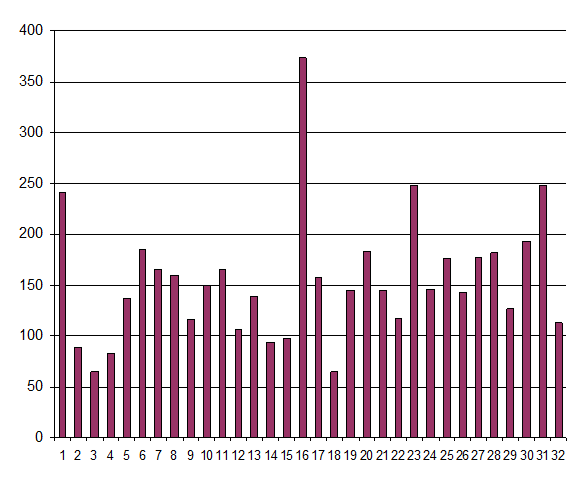 Рисунок 1 − Распределение результатов тестирования по методике Е.П. ТорренсаВ среднем же по методике Е.П. Торренса учащиеся набрали 153,91±10,98 баллов, что свидетельствует о среднем уровне творческих способностей в классе. Исключение составляют четверо учащихся упомянутых выше, чей уровень творческих способностей выше среднего.Далее нами проводился анализ тестирования по методике Е.Е.Туник (см. рис.2, Приложение В). Процент детей, набравших количество баллов выше среднего, составляет более 50%. Средний балл по данной методике равен 235,24±12,65.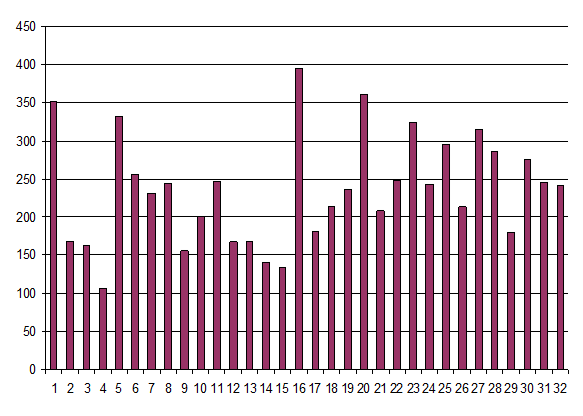 Рисунок 2 − Результаты тестирования по методике Е.Е.ТуникДалее нами был проведен анализ соотношения экспертных оценок с результатами тестирования по методикам Е.П. Торренса и Е.Е.Туник. В результате анализа можно сказать, что диапазон оценок учеников с высоким уровнем творческих способностей варьирует от 3 до 5. Также можно отметить, что одни и те же учащиеся набрали высокое количество баллов по обеим методикам, что подтверждает точность и высокую связь между данными методиками.Можно отметить, что большинство детей с затруднением отвечают на вопросы связанные с моделированием ситуации. То же самое можно сказать о заданиях на усовершенствование. С этими заданиями хорошо справились дети с высоким уровнем творчества. Анализируя структуру факторов творчества (см. приложение Г) можно отметить (см. таблицу 2, рис.3), что в исследовании по методике Е.П. Торренса преобладает такой фактор, как фактор гибкости (51%). Следующим идет фактор беглости (24%), точности (15%) и оригинальности (10%).Таблица 2 − Распределение факторов творчества личности при исследовании творчества учащихся по методике Е.П. ТорренсаПродолжение таблицы 2В таблице 3 представлен анализ распределения факторов творчества по методике Е.Е. Туник.Таблица 3 − Распределения факторов творчества по методике Е.ТуникПродолжение таблицы 3Как можно видеть из таблицы 4 распределение факторов творчества среди учащихся по методике Туник является прямо противоположным. Здесь ведущим является фактор точности (50%), далее следует фактор оригинальности (26%), беглости (15%) и гибкости (9%).Таблица 4 - Распределение факторов творческих способностей по методу экспертных оценокПродолжение таблицы 4Анализируя распределение этих же факторов по экспертным оценкам (см. таблицу 4) можно сказать, что у учащихся преобладает фактор беглости (4,09±0,13), далее следует фактор оригинальности (3,99±0,14), точности (3,92±0,14) и гибкости (3,74±0,13).Изначально мы считали, что такие показатели, как беглость, гибкость находятся в прямой зависимости друг от друга, то есть прямо пропорциональны. Однако проведя анализ данных, мы обнаружили, что существует прямая связь между беглостью и гибкостью (таблица 5).Таблица 5 - Зависимость между факторами творчестваТаким образом, второклассники, решают задачу быстро, при этом предложенные ими идеи оригинальны. Но это не значит, что задача будет решена правильно. То есть второклассники, решая задачу, особенное внимание не уделяют качеству выполняемой работы.Анализируя факторы с помощью описательной статистики мы выяснили следующее:1) дисперсия факторов оригинальности и точности составила при методе Е.П. Торренса 2521 и 5351 соответственно, что свидетельствует о большом разбросе значений;2) при методе Е.Е. Туник наибольший разброс также отмечается у факторов оригинальности и точности с теми же значениями дисперсии;3) при методе экспертных оценок разброс факторов достаточно небольшой.Для выявления связи между факторами творческих способностей нами также использовался критерий Манна-Уитни.Было обнаружено, что согласно U-критерию Манна-Уитни девочки обладают более высоким уровнем беглости и гибкости (p < 0,05) при тенденции к меньшим значениям оригинальности (p < 0,01). Тогда как у мальчиков показатели противоположные. Это согласуется с оценками учителей, которые отмечают, что девочки более усидчивы, но решают задачи по известным методам, тогда как мальчики пытаются решить задачу быстрее и зачастую используют нетрадиционные методы решения.Можно сделать вывод, что методы диагностики творчества по субтестам Е.П. Торренса и Е.Е.Туник являются надёжными, что показали многочисленные опытные исследования.Оценка творчества этих методов является объективной и надёжной, а экспертная оценка учителей не полностью учитывает творчески способности учащихся. Возможно учителя, обученные в советские времена, навязывают свою точку зрения, пытаются подогнать под свои стереотипы и изначально в детях убивают творческое начало, а творческие действия определяют как маргинальные. С другой стороны, само творчество имеет многозначный спектр проявлений: высокие творческие успехи часто сопровождаются слабым развитием моторики, навыков и мотивации общения, саморегуляции и др. В силу такой неоднозначности творческий ребенок часто воспринимается как неуправляемый, трудновоспитуемый. Одним из способов решения указанной задачи является деятельность педагога, который успешно идентифицирует и поддерживает творческого школьника, особо чувствителен и восприимчив к проявлениям креативности.Таким образом, показателями творческой личности младшего школьника являются: ведущие мотивы деятельности; спектр интересов, выражающих эмоционально-положительное отношение к творческой активности; интеллектуальные показатели; нестандартность умственных действий, способностей в прогнозировании; коммуникативные навыки, нашедшие свое выражение в процессе совместной творческой деятельности.Учителя испытуемых, были тоже протестированы по методике Джона Джонсона на творческое мышление (см. Приложение Д). Нами было выявлено, что учительница 2 «В» класса, где дети отличаются более высоким уровнем творчества, сама имеет высокий уровень творческих способностей (сумму более 34 баллов по опроснику Д.Джонсона соответствует очень высокому уровню творческих способностей). Тогда как учительница 2 «Д» набрала 30 баллов, что соответствует высокому уровню творчества, но все-таки он ниже, чем у учительницы 2 «В». Сверив показатели тестов, оказалось, что чем выше уровень творческих способностей у учителя, тем более творческие у него учащиеся.После нами было проведено интервьюирование учителей по поводу проявления творчества в процессе обучения — на уроке:1. активность,2. частота поднятия рук,3. высказывание оригинальных идей,4. поведение на перемене и т. д.,Было проанализировано личное мнение учителя по поводу каждого ученика, поведение на переменах и во внеклассной деятельности.В результате анализа опроса нами было выяснено, что дети, которые характеризуются высоким уровнем творческих способностей по методикам Е.П. Торренса и Е.Е. Туник были охарактеризованы педагогами как «всегда имеющие свое мнение», «неусидчивые», «невнимательные». При дальнейшем расспросе выяснилось, что «невнимательность» и «неусидчивость» объясняется тем, что эти дети быстро решают задание и начинают заниматься своими делами, отвлекать окружающих. Чем выше результат по методике, тем больше детей оценивались как «гиперактивные, любят пошалить, могут на уроке рассмешить весь класс и нарушить дисциплину», тем не менее, в обычной жизни эти дети оценивались учителем как «артистичные, открытые, фантазёры». Если учителя преодолеют сложности связанные с непониманием творческого ребенка и создадут правильную атмосферу воспитания и обучения, то у них будет больше шансов вырастить высокотворческих личностей.Если учитель не понимает ребёнка, не может перешагнуть через стереотипы, обусловленность, и ребёнок воспринимается им как «трудный и недисциплинированный», то учитель накладывает на него штамп и ребёнок закрывается, становится агрессивным, вследствие чего его творческий потенциал может не раскрыться.В процессе проведения исследовательской работы обратило на себя внимание существование закономерности в области высоких значений интегральных показателей творчества личности: высоким значениям интегральных показателей не всегда, но достаточно часто соответствуют высокие значения показателей школьной успешности. Можно сделать вывод, что ребёнок, обладающий высоким творческим потенциалом, будет чаще всего хорошо учиться, т.е., соблюдается достаточное условие. Обратное утверждение неверно (необходимое условие не выполняется), т.е. высоким значениям показателя успешности в учёбе не всегда соответствуют высокие значения показателя творческого развития, они могут быть и очень низкими, что свидетельствует о том, что для достижения успешности в учёбе не обязательно наличие творческого потенциала. Т.е. нет двусторонней связи, а существует только однонаправленная связь, да и, то только в области высоких значений показателя творчества. Данный вывод согласуется со многими данными зарубежных авторов, подтверждает необходимость включения тестов творческого мышления при отборе одарённых детей, так как творческое мышление не является синонимом успешности в учёбе.ЗаключениеВ завершении работы необходимо сделать следующие выводы.Творчество — деятельность, результатом которой является создание новых материальных и духовных ценностей. Будучи по своей сущности культурно-историческим явлением, творчество имеет психологический аспект: личностный и процессуальный. Оно предполагает наличие у личности способностей, мотивов, знаний и умений, благодаря которым создается продукт, отличающийся новизной, оригинальностью, уникальностью. Изучение этих свойств личности выявило важную роль воображения, интуиции, неосознаваемых компонентов умственной активности, а также потребности личности в самоактуализации, в раскрытии и расширении своих созидательных возможностей.Очень часто в обыденном сознании творческие способности отождествляются со способностями к различным видам художественной деятельности, с умением красиво рисовать, сочинять стихи. Педагогическое определение творческих способностей определяет их как способности к созданию оригинального продукта, изделия, в процессе работы над которыми самостоятельно применены усвоенные задания, умения, навыки, проявляются хотя бы в минимальном отступлении от образца индивидуальность, художество.Основная цель образования заключается в том, чтобы готовить подрастающее поколение к будущему, к появлению новых возможностей, которые предоставляет жизнь. С нашей точки зрения, той способностью, которая позволяет эффективно реализовать эту цель, является творческое мышление, креативность.Мы живем в век информации; в обществе произошли бурные изменения, осуществившиеся за относительно короткий срок. Человек вынужден реагировать на них, но часто он бывает не готов к постоянно происходящим в обществе изменениям. Чтобы адекватно реагировать на эти изменения, человек должен активизировать свои творческие способности, развить в себе творчество.Стремление к творчеству характерно для начальной школы наших дней, хотя оно, несомненно, не имеет узко местного характера, в той или иной мере присуще всем людям. Но начальная школа это мир детства, надежд, где почва для творческой деятельности, наиболее благоприятна и где не угасает одухотворяющий поиск разума и добра.Каковы бы ни были индивидуальные возможности школьника, но если у него нет желания учиться, то и успехов не будет. Правда, положительное отношение к учению тоже тесно связано со способностями. Много раз отмечалось в психолого-педагогической литературе, что желание учиться возрастает, когда учение идет успешно, и гаснет из-за неудач.Неудачи могут быть объяснены не только недостатком знаний, которые должны были быть приобретены на предшествующих этапах обучения, но и неразвитыми способностями ребенка.Главная задача начальной школы — обеспечить развитие личности ребенка. Источниками полноценного развития ребенка выступают два вида деятельностиВо-первых, любой ребенок развивается по мере освоения прошлого опыта человечества за счет приобщения к современной культуре.В основе этого процесса лежит учебная деятельность, которая направлена на овладение ребенком знаниями и умениями, необходимыми для жизни в обществе.Во-вторых, ребенок в процессе развития самостоятельно реализует свои возможности, благодаря творческой деятельности. В отличие от учебной деятельности творческая деятельность не нацелена на освоение уже известных знаний. Она способствует проявлению у ребенка самодеятельности, самореализации, воплощению его собственных идей, которые направлены на создание нового.Осуществляя указанные виды деятельности, ученики решают разные задачи и с разной целью.Так, в учебной деятельности решаются учебно-тренировочные задачи для того, чтобы овладеть каким-то умением, освоить то или иное правило. В творческой деятельности решаются поисково-творческие задачи с целью развить способности ребенка. Поэтому, если в процессе учебной деятельности формируется общее умение учиться, то в рамках творческой деятельности формируется общая способность искать и находить новые решения, необычные способы достижения требуемого результата, новые подходы к рассмотрению предлагаемой ситуации. Если говорить о настоящем состоянии современной начальной школы в нашей стране, то следует отметить, что основное место в ее деятельности все еще продолжает занимать познавательная деятельность школьников, а не творческая. Однако, творчество является значительной частью образования в наши дни.Список использованных источников1. Азаров Ю.П. Семейная педагогика. Воспитание ребенка в любви, свободе и творчестве / Ю.П. Азаров. - М.: Эксмо, 2015. - 496 c.2. Алиева С.В. Социальная педагогика: Учебное пособие / А.В. Иванов, С.В. Алиева . - М.: Дашков и К, 2013. - 424 c.3. Бабаев В.С. Педагогика и репетиторство в классической хореографии: Учебник / В.С. Бабаев, Ф.Ф. Легуша. - СПб.: Планета Музыки, 2015. - 256 c.4. Бабакин Б., С. Педагогика и психология танца. Заметки хореографа: Уч. Пособие / Б. С. Бабакин, А. Э. Суслов, Ю. А. Фатыхов и др. - СПб.: Планета Музыки, 2015. - 128 c.5. Бороздина Г.В. Психология и педагогика: Учебник для бакалавров / Г.В. Бороздина. - Люберцы: Юрайт, 2016. - 477 c.6. Вайндорф-Сысоева, М.Е. Педагогика: Учебное пособие для СПО и прикладного бакалавриата / М.Е. Вайндорф-Сысоева, Л.П. Крившенко. - Люберцы: Юрайт, 2016. - 197 c.7. Волкова В.Н. Педагогика народного художественного творчества: Учебник. / В.Н. Волкова. - СПб.: Планета Музыки, 2016. - 160 c.8. Галигузова Л.Н. Дошкольная педагогика: Учебник и практикум для академического бакалавриата / Л.Н. Галигузова, С.Ю. Мещерякова-Замогильная. - Люберцы: Юрайт, 2016. - 284 c.9. Голованова Н.Ф. Педагогика: Учебник и практикум для академического бакалавриата / Н.Ф. Голованова. - Люберцы: Юрайт, 2016. - 377 c.10. Джуринский А.Н. Сравнительная педагогика: Учебник для бакалавриата и магистратуры / А.Н. Джуринский. - Люберцы: Юрайт, 2016. - 440 c.11. Еремин В.А. Отчаянная педагогика: организация работы с подростками / В.А. Еремин. - М.: Владос, 2014. - 176 c.12. Князева В.В. Педагогика / В.В. Князева. - М.: Вузовская книга, 2016. - 872 c.13. Коджаспирова Г.М. Педагогика в схемах и таблицах: Учебное пособие / Г.М. Коджаспирова. - М.: Проспект, 2016. - 248 c.14. Коджаспирова Г.М. Педагогика: Учебник для академического бакалавриата / Г.М. Коджаспирова. - Люберцы: Юрайт, 2016. - 719 c.15. Латышина Д.И. Этнопедагогика: Учебник для академического бакалавриата / Д.И. Латышина, Р.З. Хайруллин. - Люберцы: Юрайт, 2016. - 394 c.16. Липский И.А. Социальная педагогика: Учебник для бакалавров / И.А. Липский, Л.Е. Сикорская. - М.: Дашков и К, 2016. - 280 c.17. Маралов В.Г. Педагогика и психология ненасилия в образовании: Учебное пособие для бакалавриата и магистратуры / В.Г. Маралов, В.А. Ситаров. - Люберцы: Юрайт, 2016. - 424 c.18. Мардахаев Л.В. Социальная педагогика. Основы курса: Учебник для вузов и ссузов / Л.В. Мардахаев. - Люберцы: Юрайт, 2015. - 376 c.19. Турченко В.И. Дошкольная педагогика: Учебное пособие / В.И. Турченко. - М.: Флинта, 2016. - 256 c.20. Хухлаева О.В. Этнопедагогика: учебник для бакалавров / О.В. Хухлаева, А.С. Кривцова. - Люберцы: Юрайт, 2016. - 333 c.Приложение АТесты Е.П.Торренса1) Вербальные тесты.Вербальные тесты включают семь заданий по 5 - 10 мин. каждое и занимают в целом 20 мин.1. Задание «Спросить и угадать» — это одна из наиболее ясных моделей творческого мышления, направленная на выявление любознательности, чувствительности к новому и неизвестному, способности к вероятностному прогнозированию. При его выполнении требуется задать вопросы к картинке с изображением какой-то ситуации, попробовать угадать, что предшествовало этой ситуации (ее причины) и что произойдет в дальнейшем (последствия). Любознательность выражается в количестве и качестве вопросов, отражающих способность испытуемого выйти за пределы изображенной на картинке ситуации, а выдвижение гипотез о причинах и последствиях событий моделирует научное творчество.2. Задание «Усовершенствование игрушки» — одно из наиболее сложных и показательных наблюдений. Оно вызывает большой интерес у учащихся.3. Задание «Необычное использование» — модификация широко известного теста Гилфорда. В этом задании испытуемым бывает трудно преодолеть ригидность — уйти от тривиальных ответов. Ригидность проявляется в том, что испытуемый фиксируется лишь на одном способе действия, например, предлагает использовать коробки только в обычной функции: как емкости, в которые можно складывать предметы.4. Задание «Необычные вопросы» — представляет вариант первого задания, но с более сильным акцентом на необычности вопросов.5. Задание «Невероятные ситуации» требует воображения и фантазии. Испытуемый сталкивается с невероятной ситуацией и должен представить себе возможные выходы из нее. Хотя это задание — одно из наиболее эффективных, многие дети находят его невыполнимым.2) Фигурные тестыФигурные тесты состоят из двух заданий, на выполнение каждого из которых отводится по 10 минут, т. е. 20 мин. в общей сложности.1. Задание «Нарисуй картинку» — оригинальный тест на использование определенного элемента в качестве отправной точки для создания картинки. Этот элемент представляет собой цветное пятно, форма которого напоминает довольно обычные предметы. Художественный уровень рисунков в тестах не оценивается, самое важное — идея.2. Задание «Незавершенные фигуры» сконструировано автором из нескольких других тестов. Из гештальтпсихологии известно, что незаконченные фигуры вызывают стремление завершить их простейшим способом. Поэтому, чтобы создать оригинальный ответ необходимо противодействовать этому стремлению. Все десять фигур различаются между собой, но навязывают определенные устойчивые образы.Интерпретация результатов тестирования:1. Беглость или продуктивность. Этот показатель не является специфическим для творческого мышления и полезен, прежде всего, тем, что позволяет понять другие показатели. Данные показывают, что большинство детей 1-8 классов выполняют от семи до десяти заданий, а старшеклассники - от восьми до десяти заданий. Минимальное количество выполненных заданий (менее 5-ти) встречается чаше всего у подростков (5-8 классы).2. Гибкость. Этот показатель оценивает разнообразие идей и стратегий, способность переходить от одного аспекта к другому. Иногда этот показатель полезно соотнести с показателем беглости или даже вычислить индекс путем деления показателя гибкости на показатель беглости и умножения на 100%. Напомним, что если испытуемый имеет низкий показатель гибкости, то это свидетельствует об обыденности его мышления, низком уровне информированности, ограниченности интеллектуального потенциала и (или) низкой мотивации.3. Оригинальность. Этот показатель характеризует способность выдвигать идеи, отличающиеся от очевидных, общеизвестных, общепринятых, банальных или твердо установленных.Те, кто получают высокие значения этого показателя, обычно характеризуются высокой интеллектуальной активностью. Оригинальность решений предполагает способность избегать легких, очевидных и неинтересных ответов.4. Точность. Высокие значения этого показателя характерны для учащихся с высокой успеваемостью, способных к изобретательской и конструктивной деятельности. Низкие показатели - для отстающих, недисциплинированных и нерадивых учащихся. Показатель разработанности ответов отражает как бы другой тип беглости мышления и в определенных ситуациях может быть как преимуществом, так и ограничением, в зависимости от того, как это качество проявляется.Приложение ББатарея тестов «Творческое мышление» Е.Е.ТуникБольшинство тестов является модификацией тестов Е.П.Торренса.Время проведения тестов 40 минут. Тесты предназначены для возрастной группы от 5 до 15 лет, проводятся в индивидуальной или групповой форме.Субтест 1.Использование предметов (варианты употребления)Задача: Перечислить как можно больше способов использования предмета, отличающиеся от обычного употребления.Инструкция испытуемому: Газета используется для чтения, ты можешь придумать другие способы использования газеты. Что из неё можно сделать? Как её можно использовать?Инструкция зачитывается устно. Время выполнения теста 3 минуты. Ответы записывают испытуемые. Время засекается после прочтения инструкции.Оценивание: результаты выполнения теста оцениваются в баллах.Имеются три показателя:1) Беглость (беглость воспроизведения идей) – суммарное число ответов. За каждый ответ даётся 1 балл, все баллы суммируются.Б=1* nn = число уместных ответов; Б = беглость2) Гибкость – число классов (категорий) ответов.Все ответы можно отнести к различным классам. Например, ответы типа: сделать из газеты – шапку, корабль, игрушку и так далее, можно отнести к одному классу – Создание поделок и игрушек.Следует приписать каждому ответу номер категории из списка приведённого в методики Е.Е. Туник, затем, если несколько ответов будут относиться к одной категории, то учитывать первый ответ из этой категории, то есть учитывать каждую категорию только один раз. Затем следует подсчитать число использованных ребёнком категорий. В принципе, число категорий может изменяться от 0 до 12 (если не будет дано ответов, отнесённых к новой категории, которой нет в списке категорий). Кто-то может дать много ответов, то есть иметь высокий показатель по фактору беглость, но все ответы могут относиться к одной категории, например к категории №12 – Создание поделок, игрушек.За одну категорию даём 3 балла.Г=3 *mГ – показатель гибкости, m – число использованных категорий.Ответам ни подходящим ни к одной категории присваивается новая категория и , соответственно, добавляется по 3 балла за каждую новую категорию. Таких ответов может быть несколько. Но прежде чем присваивать новую категорию, следует очень внимательно соотнести ответ с приведённым списком категорий.2) Оригинальность — число ответов с необычным употреблением понятия, в данном случае оригинальным считается ответ, данный 1 раз на выборке объёмом 30 – 40 человек. 1 оригинальный ответ – 5 баллов.Все баллы за оригинальные ответы суммируются.Op= 5 *k,Op – показатель оригинальности, k – число оригинальных ответов.Строгий подсчёт суммарного показателя по каждому субтесту следует проводить после процедуры стандартизации, то есть перевода сырых баллов в стандартные. В данном случае предлагается проводить суммирование баллов по различным факторам, отдавая себе отчёт в том, что такая процедура не является достаточно корректной, а следовательно, суммарными баллами можно пользоваться только как приблизительными и оценочными.T1 =Б1 +Г1 =Op1 =n+3*m+5*kГде Т1 – суммарный балл по 1 субтесту, Б1 – беглость по 1 субтесту, Г1 гибкость по 1 субтесту, Op1 – оригинальность по 1 субтесту, n – общее число уместных ответов, m – число категорий, k – число оригинальных ответовСледует обратить особое внимание на термин уместные, адекватные ответы. Первое – следует исключать из числа учитываемых те ответы, которые упоминались в инструкции – очевидные способы использования газет: читать газету, узнавать новости и так далее, помимо специально оговорённых в категории 1. Но в этом случае надо исключать только самые очевидные способы использования газеты, по сути только вышеприведённые. Второе – следует исключать повторяющиеся (полностью) дублирующие друг друга ответы.Субтест 2. ЗаключенияЗадача: Перечислить различные последствия гипотетической ситуации.Инструкция испытуемому: Вообрази, что случиться, если животные и птицы смогут разговаривать на человеческом языке.Время выполнения субтеста 3 минуты.Оценивание: результаты выполнения субтеста оцениваются в баллах:Имеются два показателя:1) Беглость (беглость воспроизведения идей) – общее число приведённых следствий. 1 ответ (1 следствие) – 1 балл.2) Оригинальность – число оригинальных ответов, число отдалённых следствий. Здесь оригинальным считается ответ приведенный только 1 раз (на выборке 30 – 40 человек).1 оригинальный ответ – 5 балловOp=5*kOp – показатель оригинальности, k – число оригинальных ответовТ2 =n+5*kТ2 – Суммарный показатель 2 субтеста.Как и в первом субтесте следует обратить внимание на исключение неуместных (неадекватных) ответов; а именно: повторяющихся ответов и ответов не имеющих отношение к поставленной задаче.Субтест 3. СловаЗадача: Придумать слова, которые начинаются или оканчиваются определённым слогом.Инструкция испытуемому: 1 часть. Придумай слова, которые начинаются на слог – «По», например «Полка».Время 2 минуты.Часть 2. Придумай слова, которые оканчиваются на слог «Ка», например «Сумка».Время 2 минуты.Оценивание: Результаты выполнения субтеста оцениваются в баллах.Имеются два показателя:1) Беглость – общее число приведённых слов. 1 слово – 1 балл.Б=nn – общее число слов.Как и раннее, следует вычеркнуть повторяющиеся слова, а также не учитываются неадекватные слова – в данном случае слова, которые не начинаются или не оканчиваются на заданный в инструкции слог.2) Оригинальность. Число оригинальных слов, приведенных один раз на выборку 30 – 40 человек – k.Op=5*kk – число оригинальных слов. Op – показатель оригинальности.T3 =n+ 5*kT3 – суммарный показатель третьего субтеста.Субтест 3. Словесная ассоциацияЗадача: привести как можно больше определений для общеупотребительных слов.Инструкция испытуемому: Приведи как можно больше определений для слова – книга. Например – красивая книга – какая ещё бывает книга?Время выполнения субтеста – 3 минуты.Оценивание: Результаты выполнения субтеста оцениваются в баллах по 3 показателям:1) Беглость – суммарное число приведённых определений – n. 1 определение – 1 балл.Б=nБ – показатель беглости.2) Гибкость – число приведённых классов – категорий ответов. 1 категория – 3 баллаГ=3*mГ - показатель гибкости, m – число категорий ответов (в методике Е.Е. Туник приводится 12 категорий). Все ответы, относящиеся к одной категории, учитываются 1 раз и получают – 3 балла. В принципе, максимально возможный балл – 12х3=36 баллов (в случае, когда в ответах присутствуют все 12 категорий, что на практике встречается исключительно редко, а также отсутствуют ответы, которым присваивается новая категория). Как и в субтесте 1 ответам, не подходящим ни к какой категории, присваивается новая категория и, соответственно, добавляется по 3 балла за каждую новую категорию. В этом случае максимально полученное число баллов может увеличиваться.3) Оригинальность – число оригинальных определений – в нашем случае – k.Оригинальное определение – приведённое всего 1 раз на выборке из 30 40 человек. 1 оригинальное определение – 5 балловOp=5 *kOp – показатель оригинальности, k – число оригинальных определений.Т4 =n + 3* m +5 *kгде Т4 – суммарный показатель 4 СубтестСубтест 4. Составление изображенийЗадача: Нарисовать заданные объекты, пользуясь определённым набором фигур.Инструкция испытуемому: Нарисуй определённые объекты, пользуясь следующим набором фигур: круг, прямоугольник, треугольник, полукруг. Каждую фигуру можно использовать несколько раз, менять их размеры и положения в пространстве, но нельзя добавлять другие фигуры или линии.В первом квадрате нарисуй лицо, во втором – дом, в третьем – клоуна, а в четвёртом – то, что ты хочешь. Подпиши четвёртый рисунок.Испытуемому предъявляется набор фигур (изображённый в методике на рисунке 1) и образец выполнения задания.Время выполнения всех рисунков – 8 минут.Длина стороны квадрата = 8 сантиметров (для тестового бланка).Оценивание: Оценивание производится по двум показателям.1) беглость – гибкость. В данном показателе учитываются:n1 – число изображённых элементов (деталей), 1 деталь – 0.1 балла; n2 число использованных классов фигур (из четырёх заданных, a, b, c, d), 1 класс фигур – 1 балл; n2 – изменяется от 0 до 4; n3 – число ошибок, ошибкой считается использование в рисунке незаданной фигуры или линии, 1 ошибка 0.1 баллаБ=Σ (0.1n1 i + n2 i – 0.1* n3 i)i - номер рисунка.Затем баллы Б (беглость) суммируются по 4-м рисункам.2) Оригинальность. k1 – число оригинальных элементов рисунка.Под оригинальным элементом понимается элемент необычной формы или необычное расположение элемента, необычное использование элемента, оригинальное расположение элементов друг относительно друга. 1 оригинальный элемент – 3 балла.В одном рисунке может быть несколько оригинальных элементов.k – оригинальность четвёртого рисунка (по теме и содержанию) может встречаться 1 раз на выборку 30 – 40 человек.. k может принимать значения 0 или 1.За оригинальный сюжет = 5 баллов (относится только к рисунку 4)Op = 5 *k + Σ3 *k1 iOp – оригинальность, i – номер рисунка (от 1 до 4)Т4 = Б + OpБ – беглость, Op – оригинальность, Т5 – суммарный показатель 5 Субтест.Субтест 5. ЭскизыЗадача: в квадратах теста приводится множество одинаковых фигур (кругов); каждую из фигур надо превратить в различные изображения.Инструкция испытуемому: добавь любые детали или линии к основному изображению так, чтобы получились различные интересные рисунки. Дорисуй эти картинки. Рисовать можно внутри круга и снаружи круга. Подпиши название каждого рисунка.Время выполнения задания – 10 минут.Тестовый бланк состоит из листа стандартной бумаги (формат А-4), на котором изображено 20 квадратов с кругом посередине. Размеры кватрата 5х5 см, диаметр каждого круга — 1.5 см.Оценивание: оценивание проводится по 3 показателям:1) Беглость – число адекватных задаче рисунков.n – Число рисунков (изменяется от 0 до 20). За 1 рисунок — 1 баллБ=nИсключаются рисунки, точно повторяющие друг друга (дубликат), а также рисунки, в которых не использован стимульный материал – круги.2) Гибкость — число изображенных классов (категорий) рисунков. Например, изображение различных лиц относится к одной категории, изображения различных животных так же составляет одну категорию.m – число категорий, за одну категорию – 3 балла.Г= 3*m3) Оригинальность . k – число оригинальных рисунков; оригинальным считается рисунок, сюжет которого использован один раз (на выборке 30-40 человек) 1 оригинальный рисунок – 5 баллов.Ор=5*kОр – показатель оригинальности.Т5 =n+3*m+5*kГде Т6 – суммарный показатель 6 Субтест.При подсчете баллов по 6 Субтест следует учитывать все рисунки вне зависимости от качества изображения. О сюжете и теме надо судить не только по рисунку, но и обязательно принимать во внимание подпись.Субтест 6 Спрятанная формаЗадача: Найти различные фигуры, скрытые в сложном, малоструктурированном изображении.Инструкция испытуемому: Найти как можно больше изображений на этом рисунке. Что нарисовано на этой картинке?Время выполнения Субтеста 3 мин.Оценивание: Результаты выполнения субтеста оцениваются в баллах по 2 показателям:1) Беглость – суммарное число ответов – n. 1 ответ – 1 балл.Б=n2) Оригинальность – число оригинальных, редких ответов – k. В данном случае оригинальным будет считаться ответ, данный один раз на выборке 30-40 человек. 1 оригинальный ответ – 5 балловОр=5*kГде Ор – оригинальность.Т6 =n+5*kГде Т6 – суммарный показатель шестого субтеста.Приложение ВТаблица 6 – Результаты математической обработкиПродолжение таблицы 6Приложение ГРезультаты исследования творчества учащихся младших классов по методике Е.П. Торренса.Результаты исследования творчества учащихся младших классов по методике Е.Е. ТуникТаблица 7 – Методика экспертных оценокПродолжение таблицы 7Приложение ДИсследование уровня творчества учителей по методике Д. ДжонсонаОцените, используя пятибалльную систему, в какой мере Вы обладаете нижеописанными творческими характеристиками. Возможные оценочные баллы: 5 – постоянно; 4 – часто; 3 – иногда; 2 – редко; 1 – никогда.Таблица 8 – Ответы учителейФ.И.О.СуммаСуммаСуммаСуммаФ.И.О.беглостьоригинальностьгибкостьточность12345Данила Б.401452135Игорь Д.18411019Олег З.1427617Дима И.1941914Настя Н.27691724Мария П.311061929Софья П.29921827Слава Р.32841331Петр Р.28551419Андрей С.35861216Кирилл С.36971319Ефим С.1964815Дима С.38691418Костя С.22441314Юния Ч.16391033Михаил В.682522825Алиса А.26821633Антон А.12291211Никита Д.32731822Алишер Ж.44783724Игорь В.29671534Роман И.21561624Даша К.661153136Аркадий Л.30751328Ф.И.О.суммасуммасуммасуммаФ.И.О.беглостьоригинальностьгибкостьточностьЕва Н.37871438Алексей Н.27761524Настя П.311101719Андрей Р.411021326Евгения С.26601921Павел С.361161130Юрий С.661382915Анна Ф.20581520Итого10162633516760Ф.И.О.суммасуммасуммасуммаФ.И.О.беглостьоригинальностьгибкостьточность12345Данила Б.96,91213,0042,00351,91Игорь Д.56,2178,0033,00167,21Олег З.50,0191,0021,00162,01Дима И.38,7643,0024,00105,76Настя Н.93,70182,0057,00332,70Мария П.75,30139,0042,00256,30Софья П.82,51113,0036,00231,51Слава Р.88,03132,0024,00244,03Петр Р.54,7271,0030,00155,72Ф.И.О.суммасуммасуммасуммаФ.И.О.беглостьоригинальностьгибкостьточностьАндрей С.58,9599,0042,00199,95Кирилл С.72,20151,0024,00247,20Ефим С.64,2567,0036,00167,25Дима С.52,5676,0039,00167,56Костя С.52,4561,0027,00140,45Юния Ч.40,3063,0030,00133,30Михаил В.89,60252,0054,00395,60Алиса А.51,2899,0030,00180,28Антон А.59,68109,0045,00213,68Никита Д.75,69119,0042,00236,69Алишер Ж.89,24203,0069,00361,24Игорь В.62,9094,0051,00207,90Роман И.72,83134,0042,00248,83Даша К.100,17164,0060,00324,17Аркадий Л.72,50117,0054,00243,50Ева Н.68,62179,0048,00295,62Алексей Н.66,02102,0045,00213,02Настя П.69,88182,0063,00314,88Андрей Р.85,60159,0042,00286,60Евгения С.73,0158,0048,00179,01Павел С.82,58146,0048,00276,58Юрий С.74,70117,0054,00245,70Анна Ф.78,64109,0054,00241,64Итого2249,8392213567527,8Ф.И.О.СуммаСуммаСуммаСуммаФ.И.О.беглостьгибкостьоригинальностьточность12345Данила Б.5555Игорь Д.4433Олег З.4444Дима И.2222Настя Н.4333Мария П.4344Софья П.5555Петр Р.4344Андрей С.4343Кирилл С.4444Ефим С.4333Дима С.5444Костя С.5444Юния Ч.3233Михаил В.4,54,555Алиса А.4,54,555Антон А.4344Никита Д.544,55Алишер Ж.54,54,55Игорь В.3,43,444Роман И.443,43,4Даша К.5555Ф.И.О.суммасуммасуммасуммаФ.И.О.беглостьгибкостьоригинальностьточностьЕва Н.443,43,4Алексей Н.4,54,554,5Настя П.444,54Андрей Р.333,43Евгения С.4444Павел С.4444Юрий С.5555Анна Ф.3343Итого4,093,743,993,92Факторыбеглостьоригинальностьгибкостьточность12345беглость1оригинальность0,831гибкость0,760,571точность0,280,310,241Методика П. ТорренсаМетодика Е.ТуникЭкспертная оценка учителяДанила Б.241351,915Игорь Д.88167,213,5Олег З.64162,014Дима И.83105,762,2Настя Н.137332,73,4Мария П.185256,33,9Софья П.166231,514,9Слава Р.160244,033,46Петр Р.116155,723,8Андрей С.149199,953,6Кирилл С.165247,24Ефим С.106167,253,4Дима С.139167,564,4Костя С.93140,454,2Юния Ч.98133,32,75Михаил В.373395,64,8Алиса А.157180,284,8Антон А.64213,683,9Никита Д.145236,694,7Алишер Ж.183361,244,8Игорь В.145207,93,64Роман И.117248,833,76Даша К.248324,174,9Аркадий Л.146243,53,78Ева Н.176295,623,96Алексей Н.142213,024,7Настя П.177314,884,2Методика П.ТорренсаМетодика Е.ТуникЭкспертная оценка учителяАндрей Р.182286,63,16Евгения С.126179,014,1Павел С.193276,584,1Юрий С.248245,75Анна Ф.113241,643,06Ф.И.О.бгорточностьобщДанила Б.55555Игорь Д.44333,5Олег З.44444Дима И.22222,2Настя Н.43333,4Мария П.43443,9Софья П.55554,9Слава Р.43333,46Петр Р.43443,8Андрей С.43433,6Кирилл С.44444Ефим С.43333,4Дима С.54444,4Костя С.54444,2Юния Ч.32332,75Михаил В.4,54,5554,8Алиса А.4,54,5554,8Антон А.43443,9Никита Д.544,554,7Алишер Ж.54,54,554,8Игорь В.3,43,4443,64Роман И.443,43,43,76Даша К.55554,9Аркадий Л.33,4443,78Ева Н.443,43,43,96Алексей Н.4,54,554,54,7Настя П.444,544,2Андрей Р.333,433,16Евгения С.44444,1Павел С.44444,1Юрий С.55555Анна Ф.33433,06ВопросЕ.А.2 «Д»Т.И.2 «В»Ощущаете неопределенные, сложные особенности окружающего мира54Выдвигаете и выражаете большое количество различных идей в данных условиях34Предлагаете разные виды, типы, категории идей34Предлагаете дополнительные детали, идеи, версии или решения34Проявляете воображение, чувство юмора и развиваете ли Вы гипотетические возможности45Демонстрируете поведение, которое является неожиданным, оригинальным, но полезным для решения проблемы45Воздерживаетесь от принятия первой пришедшей в голову типичной, общепринятой идеи, выдвигаете различные варианты и выбираете лучший.45Проявляете уверенность в своем решении, несмотря на возникшие затруднения, брать на себя ответственность за нестандартную позицию, мнение, содействующее решению проблемы.45Общий балл3036